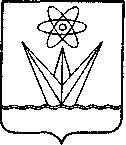  СОВЕТ ДЕПУТАТОВЗАКРЫТОГО АДМИНИСТРАТИВНО-ТЕРРИТОРИАЛЬНОГО ОБРАЗОВАНИЯ ГОРОДА ЗЕЛЕНОГОРСКА КРАСНОЯРСКОГО КРАЯРЕШЕНИЕ23.12.2015                                г. Зеленогорск                                 № 17-117рО выплате премии главе Администрации ЗАТО г. Зеленогорска по итогам работы за 2015 годВ соответствии с Федеральным законом от 06.10.2003 № 131-ФЗ «Об общих принципах организации местного самоуправления в Российской Федерации», Законом Красноярского края от 24.04.2008 № 5-1565 «Об особенностях правового регулирования муниципальной службы в Красноярском крае», постановлением Совета администрации Красноярского края от 29.12.2007 № 512-п «О нормативах формирования расходов на оплату труда депутатов, выборных должностных лиц местного самоуправления, осуществляющих свои полномочия на постоянной основе, лиц, замещающих иные муниципальные должности, и муниципальных служащих», Положением об оплате труда депутатов, выборных должностных лиц местного самоуправления, осуществляющих свои  полномочия на постоянной основе, и муниципальных служащих, утвержденным решением Совета депутатов ЗАТО  г. Зеленогорска от 30.04.2015 № 10-53р, на основании пункта 7 раздела 5 контракта с главой Администрации ЗАТО г. Зеленогорска от 19.02.2015, руководствуясь Уставом города, Совет депутатов ЗАТО  г. ЗеленогорскаРЕШИЛ:1. Выплатить в декабре 2015 года главе Администрации ЗАТО                                 г. Зеленогорска Эйдемиллеру А.Я. премию по итогам работы за 2015 год в размере 74,6 процентов установленного месячного денежного содержания.2. Выплату премии, указанной в пункте 1 настоящего решения, осуществить за счет и в пределах фонда оплаты труда, определенного в соответствии с нормативами формирования расходов на оплату труда органов местного самоуправления г. Зеленогорска, на 2015 год.3. Настоящее решение вступает в силу в день подписания.4. Контроль за выполнением настоящего решения возложить на постоянную комиссию по местному самоуправлению, правовым вопросам и безопасности населения.Глава ЗАТО г. Зеленогорска						П.Е. Корчашкин